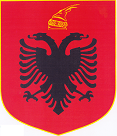 REPUBLIKA E SHQIPERISEBASHKIA BULQIZENr. ______ Prot. 					                            	      Peshkopi, më  10.06.2016Lënda: 	Njoftim KontrateDrejtuar :Agjencise se Prokurimit Publik,Tirane				Autoriteti kontraktor, adresa, nr.tel: Ndermarja e Sherbimeve Publike , Adresa “Lagjia Minatori”.Lloji i procedurës së prokurimit:  “Kërkesë për Propozim” , Prokurim Publik me Mjete Elektronike”  Objekti i prokurimit:   Blerje Kazanash  Pastrimi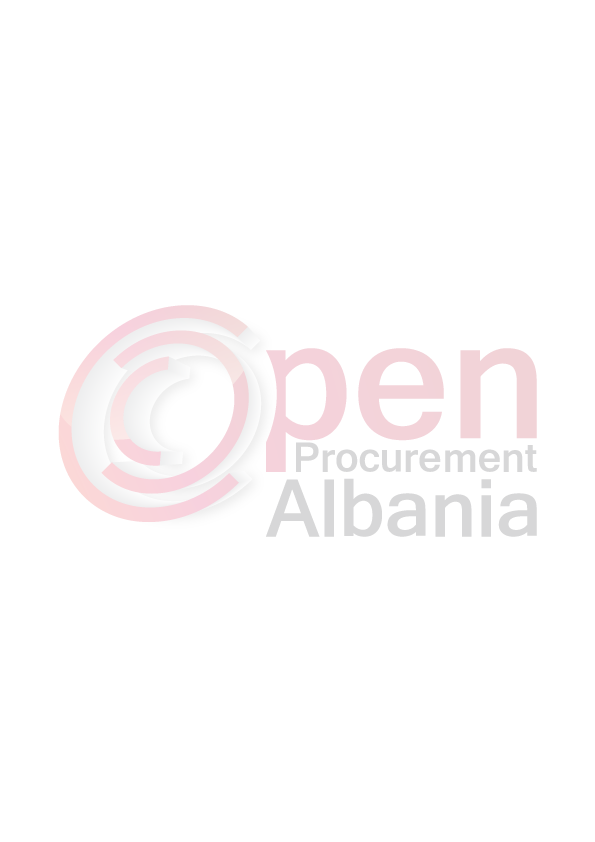 Fondi limit:    1 166 667  nje milion e njeqind e gjashtedhjete e gjashte mije e gjashteqind e gjashtedhjet e shtate) lek Pa TVSH                                                                                                                                                                                                                                                                                                                                                                                                                                                                                                                                                                                                                                                                                                                                                                                                                                                                                                                                                                                                                                                                                                                                                                                                                                                                                                                                                                                                                                                                                                                                                                                                                                                                                                                                                                                                                                                                                                                                                                                                                                                                                                                                                                                                                                                                                                                                                                                                                                                                                                                                                                                                                                                                                                                                                                                                                                                                                                                                                                                                                                                                                                                                                                                                                                                                                                                                                                                                                                                                                                                                                                                                                                                                                                                                                                                                                                                                                                                                                                                                                                                                                                                                                                                                                                                                                                                                                                                                                                                                                                                                                                                                                                                                                                                                                                                                                                                                                                                                                                                                                                                                                                                                                                                                                                                                                                                                                                                                                                                                                                                                                                                                                                                                                                                                                                                                                                                                                                                                                                                                                                                                                                                                                                                                                                                                                                                                                                                                                                                                                                                                                                                                                                                                                                                                                                                                                                                                                                                                                                                                                                                                                                                                                                                                                                                                                                                                                                                                                                                                                                                                                                                                                                                                                                                                                                                                                                                                                                                                                                                                                                                                                                                                                                                                                                                                                                                                                     Burimi i financimit:  Nga buxheti i shtetit Afati per dorëzimin e mallit:  Brenda 5 diteve nga lidhja e kontratesData e zhvillimit te tenderit 	: 22/06/2016  ora 10:00 faqia elektronike www.app.gov.al	Afati i fundit për pranimin e dokumentave:  22/06/2016 ora 10:00 faqia elektronike www.app.gov.al  Kryetari i Autoritetit KontraktorShpetim RAMA